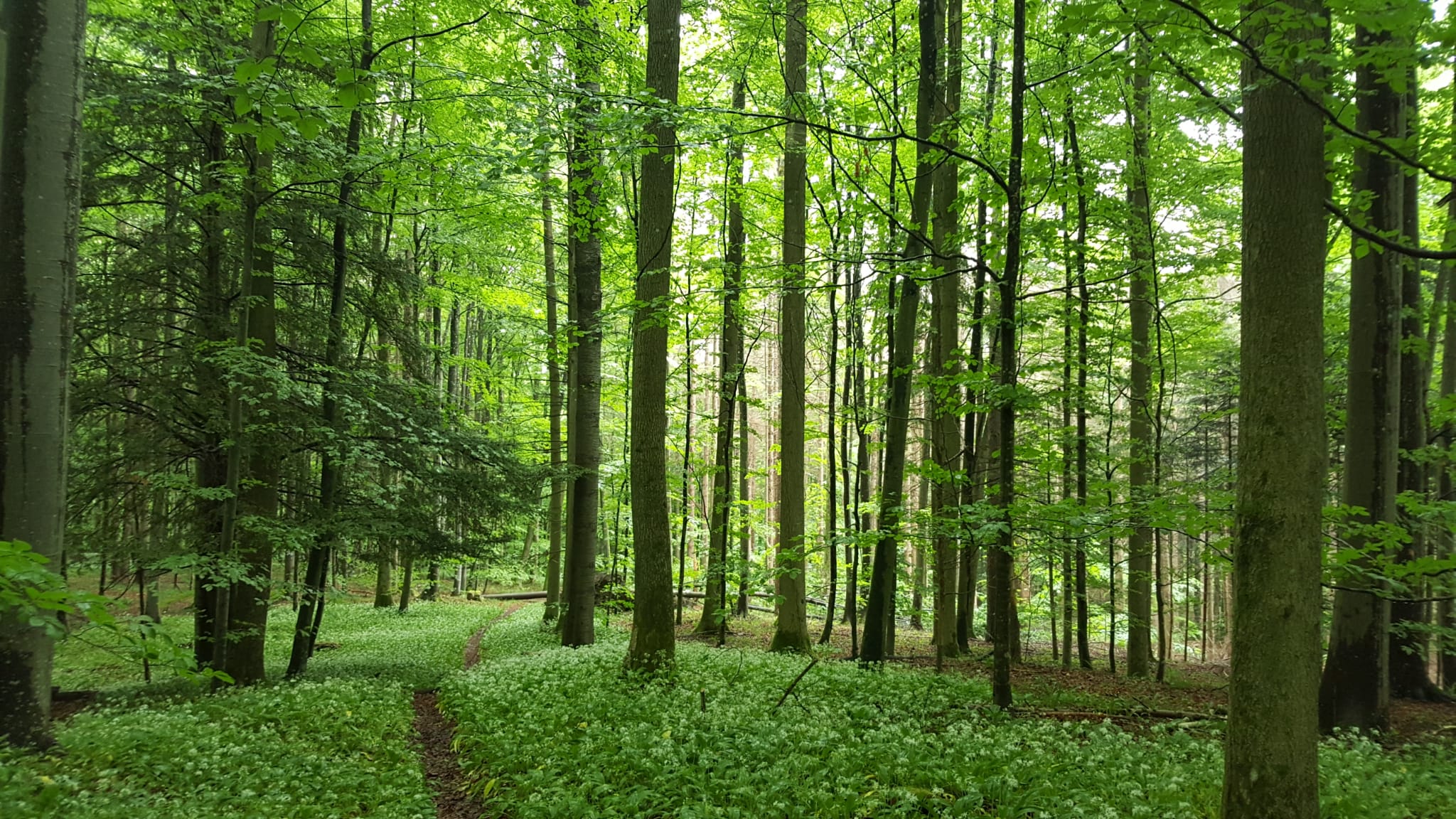         Foto: Judith MeienhoferWaldbaden im Naturerlebnispark Sihlwald Auf dieser Wanderung tauchen wir in einen der schönsten und grössten Buchenmischwälder der Schweiz ein und geniessen diese einmalige Naturlandschaft. Ich werde dich zu ein paar meiner Lieblingsorten führen und dir einiges über die Geschichte des Sihlwaldes erzählen.Datum: 		Dienstag, 19.5.2020Treffpunkt:		08.40 Uhr Bahnhof Richterswil Verbindungen	08.48 Uhr Richterswil ab			09.43 Uhr Sihlwald an 			15.45 Uhr Sihlwald ab			16.40 Uhr Richterswil an Verpflegung:		Unterwegs aus dem Rucksack Falls erwünscht, können wir ein Feuer machen und Würste braten. 	Ausrüstung:		Der Witterung angepasst Kleidung Wanderschuhe, evtl. WanderstöckeBillett: 		Bitte von zuhause nach Sihlwald Bahnhof und zurück lösen Anforderungen:  	Rundtour im Naturerlebnispark Sihlwald	Evtl. wandern wir einige Abschnitte quer durch den Wald.	Distanz ca. 7.5 km / ca. 350 m Steigung 	Marschzeit: ca. 2 ½ Stunden Besonderes: 		Wegen Corona sind nur vier Teilnehmende möglich.Die Wanderung findet unter Anwendung des Schutzkonzeptes des Schweizerischen Wanderleiter-Verbandes statt. Kosten: 		Fr. 60.—  / Person Anmeldung: 		bis 15.5. bei m.gross@active.ch oder per Telefon 044 784 59 77 MG 12.5.2020